Annex - A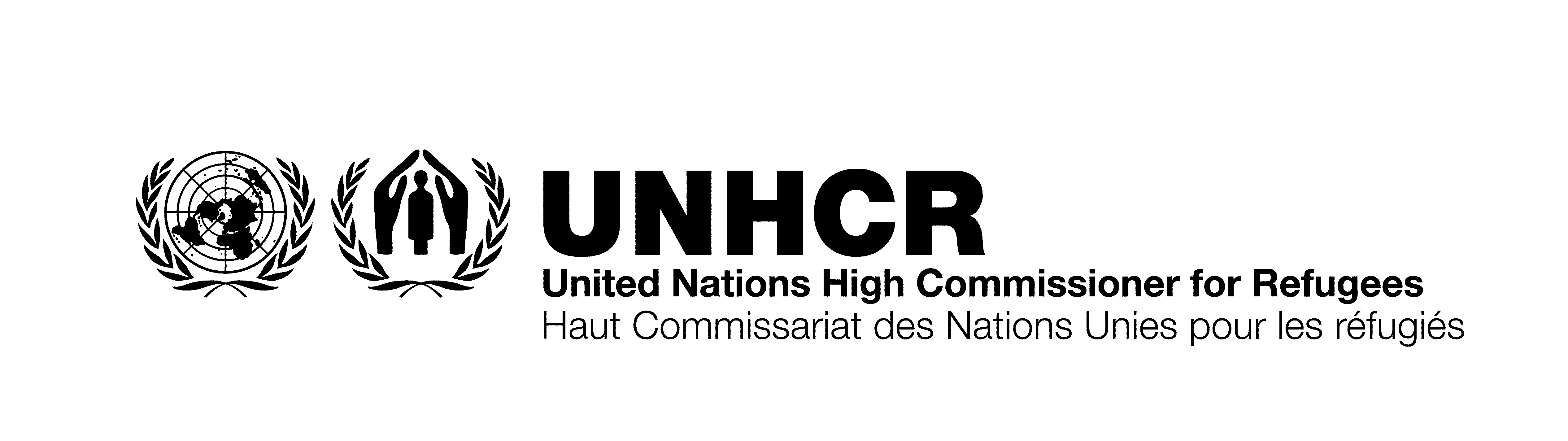 21-HCR-SDNEL-SUP-RFP-0048The above dates are tentative and may vary from actual dates.Calendar of activitiesCalendar of activitiesCalendar of activitiesCalendar of activitiesS. #Action DescriptionDateDateS. #Action DescriptionFromTo1Tender available to vendors 1 December 202115 December 20212Closing date for Queries 10 December 20213Closing date for submissions 15 December 20214Bid Opening and Evaluation15 December 202120 December 20215Approval of contract20 December 202128 December 20216Issuance of Purchase Order29 December 2021